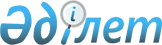 О внесении изменений в решение маслихата от 2 февраля 2010 года № 190 "О корректировке базовых ставок земельного налога"
					
			Утративший силу
			
			
		
					Решение маслихата Денисовского района Костанайской области от 9 апреля 2012 года № 25. Зарегистрировано Управлением юстиции Денисовского района Костанайской области 7 мая 2012 года № 9-8-199. Утратило силу решением маслихата Денисовского района Костанайской области от 20 февраля 2015 года № 14

      Сноска. Утратило силу решением маслихата Денисовского района  Костанайской области от 20.02.2015 № 14 (вводится в действие по истечении десяти календарных дней после дня его первого официального опубликования).      В соответствии со статьей 6 Закона Республики Казахстан от 23 января 2001 года "О местном государственном управлении и самоуправлении в Республике Казахстан", пункта 1 статьи 387 Кодекса Республики Казахстан от 10 декабря 2008 года "О налогах и других обязательных платежах в бюджет" и на основании представления об устранении нарушения Закона Департамента юстиции Костанайской области № 2-13-01-267 от 24 января 2012 года Денисовский районный маслихат РЕШИЛ:



      1. Внести в решение маслихата "О корректировке базовых ставок земельного налога" от 2 февраля 2010 года № 190 (зарегистрировано в Реестре государственной регистрации нормативных правовых актов за номером 9-8-147, опубликовано 26 марта 2010 года в газете "Наше время") следующие изменения:



      пункты 1 и 2 указанного решения изложить в новой редакции:



      "1. Понизить базовые ставки земельного налога, установленные статьями 378, 379, 381, 383 Кодекса Республики Казахстан от 10 декабря 2008 года "О налогах и других обязательных платежах в бюджет", для земель находящихся в зоне № 5, за исключением земель, выделенных (отведенных) под автостоянки (паркинги), автозаправочные станции, на 10 процентов.



      2. Повысить базовые ставки земельного налога, установленные статьями 378, 379, 381, 383 Кодекса Республики Казахстан от 10 декабря 2008 года "О налогах и других обязательных платежах в бюджет" для земель, находящихся:

      в зоне № 7, за исключением земель, выделенных (отведенных) под автостоянки (паркинги), автозаправочные станции, на 10 процентов;

      в зоне № 8, за исключением земель, выделенных (отведенных) под автостоянки (паркинги), автозаправочные станции, на 20 процентов;

      в зоне № 9, за исключением земель, выделенных (отведенных) под автостоянки (паркинги), автозаправочные станции, на 30 процентов;

      в зоне № 10, за исключением земель, выделенных (отведенных) под автостоянки (паркинги), автозаправочные станции, на 40 процентов;

      в зоне № 11, за исключением земель, выделенных (отведенных) под автостоянки (паркинги), автозаправочные станции, на 50 процентов.".



      2. Настоящее решение вводится в действие по истечении десяти календарных дней после дня его первого официального опубликования.      Председатель очередной второй

      сессии районного маслихата                 М. Суербасов      Секретарь Денисовского

      районного маслихата                        А. Мурзабаев      СОГЛАСОВАНО:      Начальник государственного учреждения

      "Налоговое управление по Денисовскому

      району Налогового департамента по

      Костанайской области Налогового

      комитета Министерства финансов

      Республики Казахстан"

      _______________ К. Космухамбетов      Начальник государственного учреждения

      "Отдел земельных отношений

      Денисовского района"

      _______________ С. Жангабулов
					© 2012. РГП на ПХВ «Институт законодательства и правовой информации Республики Казахстан» Министерства юстиции Республики Казахстан
				